Multiplication and division problems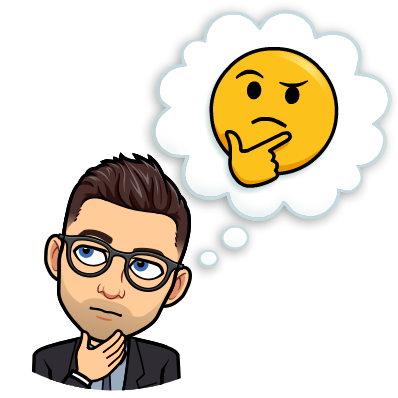 3 x 678 =645 ÷ 5 =743 ÷ 6 =7 x 483 = 846 ÷ 4 =6 x 742 =8 x 935 = 849 ÷ 7 = 582 x 9 =938 ÷ 8 =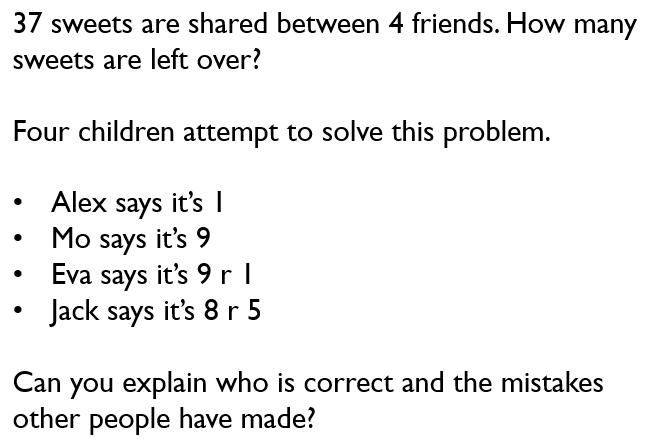 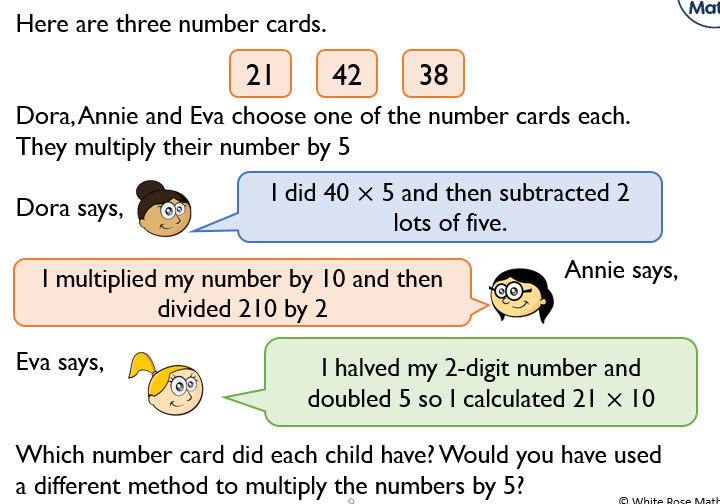 